О внесении изменений в Указ Губернатора Смоленской области 
от 18.03.2020 № 24	П о с т а н о в л я ю: 	1. Внести в Указ Губернатора Смоленской области от 18.03.2020  № 24          «О введении режима повышенной готовности» (в редакции указов Губернатора Смоленской области от 27.03.2020 № 29, от 28.03.2020 № 30, от 31.03.2020 № 31,          от 03.04.2020  № 35, от 07.04.2020 № 36, от 10.04.2020 № 42, от 12.04.2020 № 44,           от 15.04.2020  № 45, от 17.04.2020 № 46, от 17.04.2020 № 47, от 20.04.2020 № 48,           от 23.04.2020 № 49, от 30.04.2020 № 53, от 07.05.2020 № 55, от 08.05.2020 № 56,         от 12.05.2020 № 59, от 14.05.2020 № 60, от 27.05.2020 № 65, от 29.05.2020  № 66,         от 15.06.2020 № 71, от 19.06.2020 № 73, от 23.06.2020 № 76, от 25.06.2020 № 78,            от 26.06.2020  № 79, от 02.07.2020 № 80, от 06.07.2020 № 81, от 09.07.2020 № 83,          от 15.07.2020   № 84, от 16.07.2020 № 86, от 20.07.2020 № 87, от 21.07.2020 № 88,         от 24.07.2020   № 89, от 29.07.2020 № 92, от 31.07.2020 № 93, от 04.08.2020 № 97,         от 07.08.2020 № 98, от 14.08.2020 № 104, от 21.08.2020 № 108, от 21.08.2020 № 109, от 31.08.2020 № 114, от 07.09.2020 № 115, от 15.09.2020 № 118, от 17.09.2020 № 119, от 25.09.2020 № 123, от 07.10.2020 № 127, от 14.10.2020 № 130, от 16.10.2020 № , от 22.10.2020 №  следующие изменения:	1) абзац шестой пункта 15 после слов «до 26.11.2020 включительно» дополнить словами «, с 27.11.2020 до 10.12.2020 включительно»;2) абзац второй подпункта 18.1 пункта 18 изложить в следующей редакции:«Указанные ограничительные мероприятия не распространяются на участников национального чемпионата по профессиональному мастерству среди инвалидов и лиц с ограниченными возможностями здоровья «Абилимпикс», а также участников демонстрационного экзамена по стандартам Ворлдскиллс Россия в рамках промежуточной аттестации по образовательным программам среднего профессионального образования.»;3) в подпунктах 21.1 и 21.2 пункта 21 слова «по 28.11.2020 включительно» заменить словами «по 31.12.2020 включительно».  2. Департаменту Смоленской области по внутренней политике 
(И.В. Борисенко) обеспечить опубликование настоящего Указа в средствах массовой информации. 3. Настоящий Указ вступает в силу со дня его официального опубликования.                                                                                                         А.В. Островский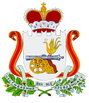 У  К  А  ЗГУБЕРНАТОРА СМОЛЕНСКОЙ ОБЛАСТИот  № 